（社）大阪府理学療法士会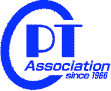 代替非常勤理学療法士   求人申込書*） 「求人理由」，「対象となる休職者」はホームページに公開いたしません。なお，「対象となる休職者」は大阪府理学療法士会員に限ります。求人施設・機関名称求人施設・機関所在地〒大阪府ＴＥＬＴＥＬＴＥＬＴＥＬ（）求人施設・機関交通路求人施設・機関設立年月病床数病床数求人施設・機関業務の概要求人施設・機関職員数（うち女性数）名  （	）名名  （	）名名  （	）名名  （	）名名  （	）名名  （	）名大阪府理学療法士会会員数大阪府理学療法士会会員数大阪府理学療法士会会員数大阪府理学療法士会会員数大阪府理学療法士会会員数大阪府理学療法士会会員数大阪府理学療法士会会員数名名名求人施設・機関求人理由*産休代替・育休代替・病休代替・その他（産休代替・育休代替・病休代替・その他（産休代替・育休代替・病休代替・その他（産休代替・育休代替・病休代替・その他（産休代替・育休代替・病休代替・その他（産休代替・育休代替・病休代替・その他（）求人施設・機関備考：備考：備考：備考：備考：備考：求人施設・機関対象となる休職者*氏名：会員番号：氏名：会員番号：氏名：会員番号：氏名：会員番号：氏名：会員番号：氏名：会員番号：氏名：会員番号：氏名：会員番号：氏名：会員番号：氏名：会員番号：氏名：会員番号：氏名：会員番号：氏名：会員番号：氏名：会員番号：氏名：会員番号：氏名：会員番号：応募条件雇用期間年月	日～年年月月日応募条件採用人数名名名名名名対象年齢対象年齢～～～～～～～～応募条件応募期間年月	日～年年月月日応募条件提出書類応募条件応募方法勤務条件給与日給円円通勤手当通勤手当通勤手当通勤手当円勤務条件（手当等含む詳細）時給円円勤務条件勤務時間時分～	時分まで分まで休憩時間休憩時間勤務条件休日有給休暇有給休暇有 ・  無有 ・  無有 ・  無（）勤務条件託児所の有無有 ・  無（）時間外勤務時間外勤務有 ・  無有 ・  無有 ・  無（ 平均ｈ ／  月  ）求人担当者求人担当者職、氏名職、氏名職、氏名職、氏名職、氏名職、氏名ＴＥＬE-MailＴＥＬE-MailＴＥＬE-MailＴＥＬE-Mail（）特徴，ＰＲ等特徴，ＰＲ等特徴，ＰＲ等特徴，ＰＲ等特徴，ＰＲ等特徴，ＰＲ等特徴，ＰＲ等特徴，ＰＲ等特徴，ＰＲ等特徴，ＰＲ等特徴，ＰＲ等特徴，ＰＲ等特徴，ＰＲ等特徴，ＰＲ等特徴，ＰＲ等特徴，ＰＲ等特徴，ＰＲ等特徴，ＰＲ等